  EĞİTİM-ÖĞRETİM YILI …………………………………………………………………………………….                                  I. DÖNEM   10. SINIFLAR  KİMYA DERSİ I. YAZILI YOKLAMA                  ADI  ve SOYADI :                                                               SINIFI:                                    NO: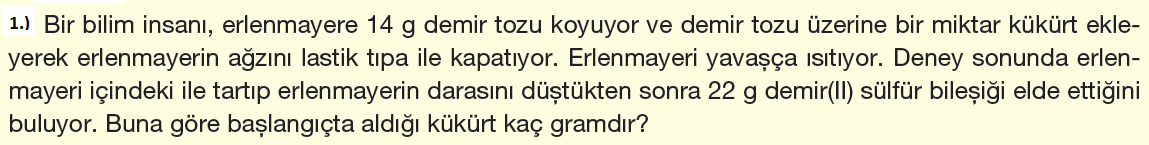 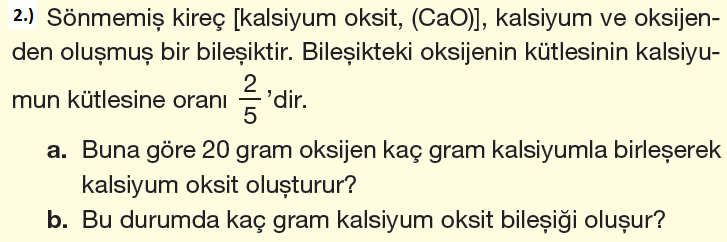 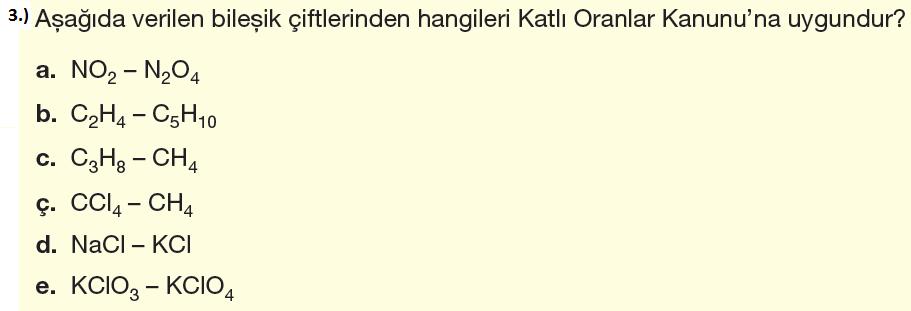 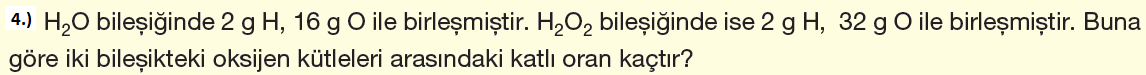 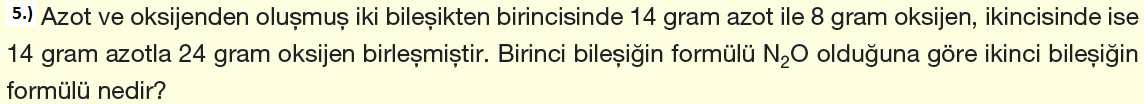 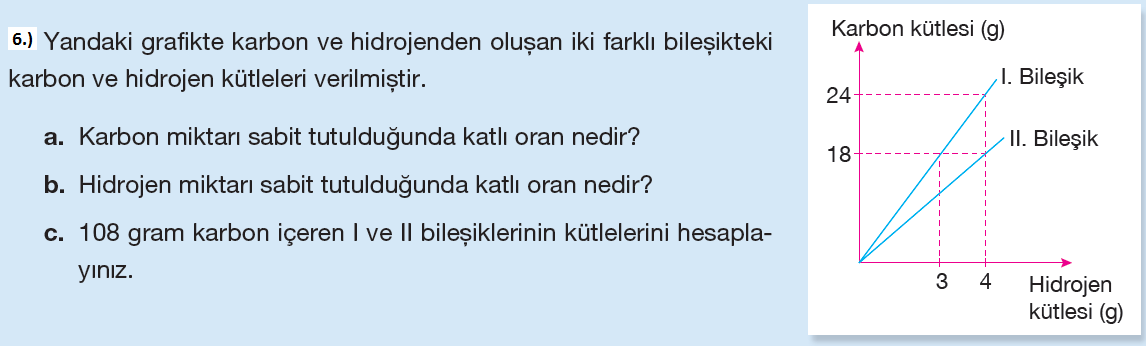 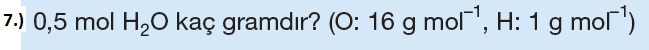 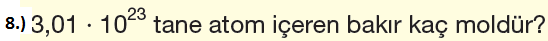                                                                                                                                                                                                                                      Süre : 40 dakika                                                                                                                             Not baremi :2. Ve 6. Soru 15 puan, 5. soru 20 puan diğerleri 10 puandır.                                                                                                                                                              BAŞARILAR                                                                                                                        Kimya  Öğretmeni